Staj Ödevinin Son Teslimi: 21/08/2020 tarihine kadar tamamlanarak ekte belirtilen Form No:1 ile sistem üzerinden yüklenecektir.Bu form doldurulup imzalandıktan sonra 19/06/2020 tarihine kadar Müdürlüğümüz cerkezkoymyo@nku.edu.tr e-posta adresine gönderilecektir.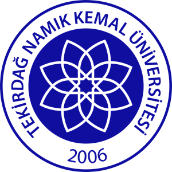 T.C.TEKİRDAĞ NAMIK KEMAL ÜNİVERSİTESİÇERKEZKÖY MESLEK YÜKSEKOKULUStaj Ödevi Başvuru Formuçemyo      Aşağıda Açık Kimliği belirtilen öğrencimiz 2019-2020 Eğitim-Öğretim yılı yaz staj ödevimi …../…../2020 tarihinden itibaren yapmam hususunda müsaadelerinizi arz ederim.Öğrencinin Adı SoyadıİmzasıDayanak	: 9 Nisan 2020 tarih ve E.26035 sayılı Yükseköğretim Kurulu (YÖK) Başkanlığı yazısıKapsam	: Stajını tamamlamak isteyen tüm öğrencilerimiz ile 2019-2020 Eğitim-Öğretim yılı yaz dönemini kapsamaktadır.Aşağıdaki bilgilerimin doğru olduğunu beyan ederim.ÖğrencininÖğrencininTC Kimlik NumarasıAdı SoyadıÖğrenci NoBölümüProgramıAdresTelefon / e-PostaStaj Ödevinin KonusuAçıklama